Name _________________________________________ Period ______ Date ________RecognizingAnimal Rights   vs.   Animal WelfareDirections:  Using what you have learned about animal rights and animal welfare, observe the following animal care scenarios and make 3 observations from each perspective.  Remember that animal rights advocates want animals to have the same rights as people and animal welfare advocates are concerned about providing for the welfare (food, shelter, and protection) of animals.Scenario #1:  Rodeo Livestock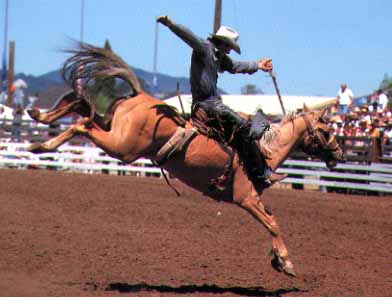 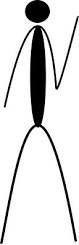 Scenario #2:  Large Scale Egg Farms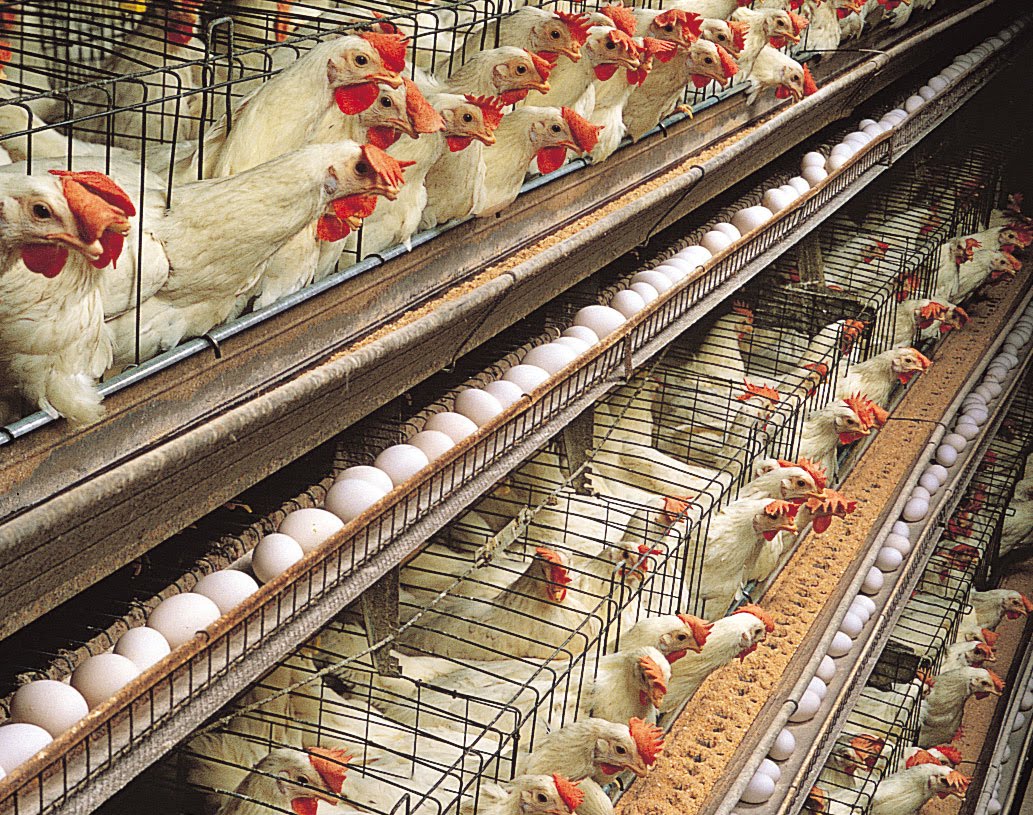 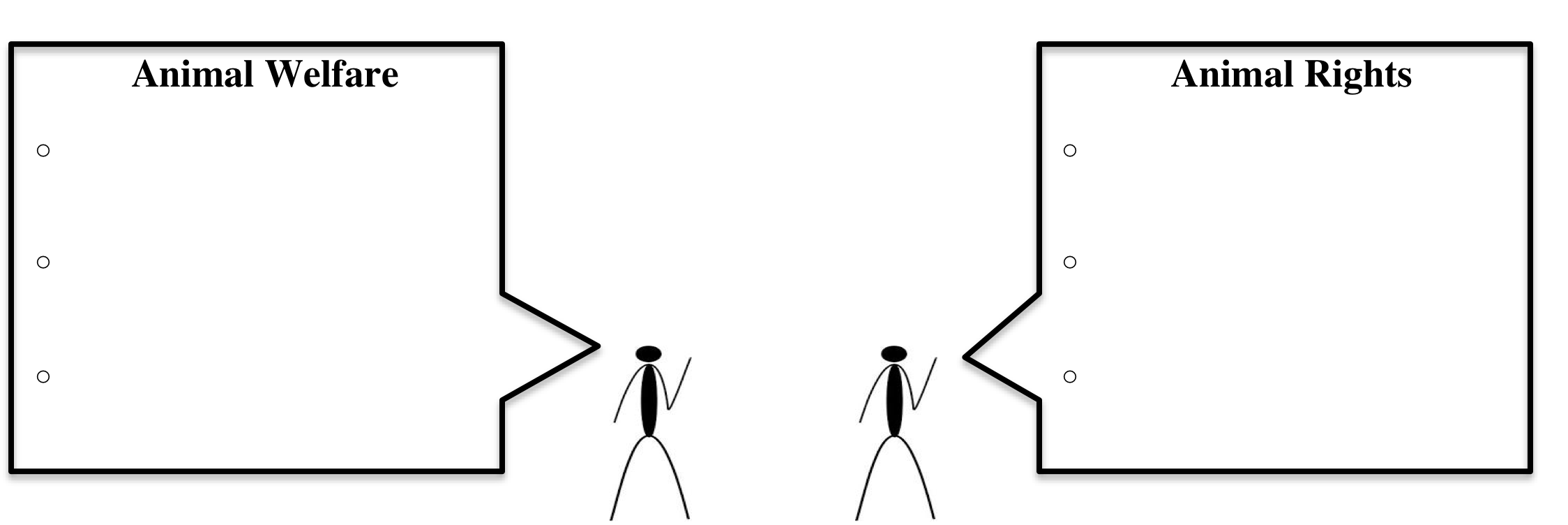 Scenario #3: Dairy Farms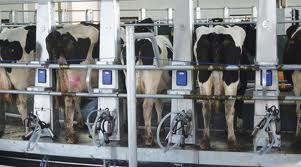 Scenario #4: Hog Farrowing Crates 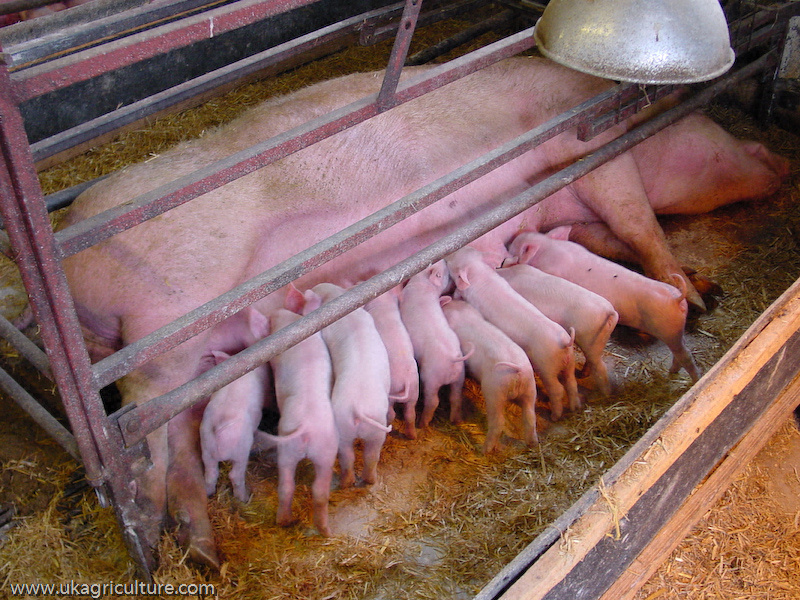 Scenario #5: (Choose your own)